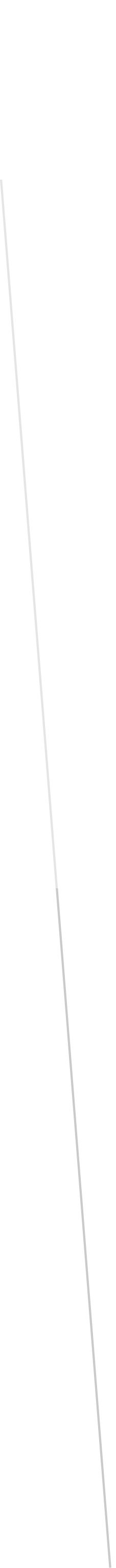 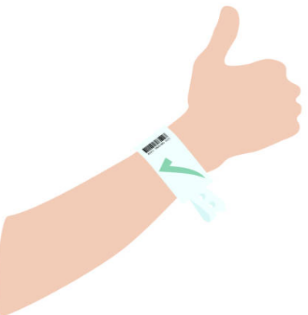  Expect that an identificationwristband will be placed on your wrist Expect that we will check 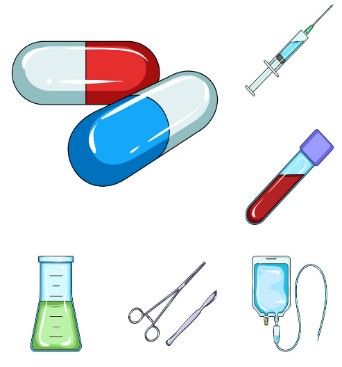 your identification wristband every time we perform a treatment, procedure, give medication or collect a specimen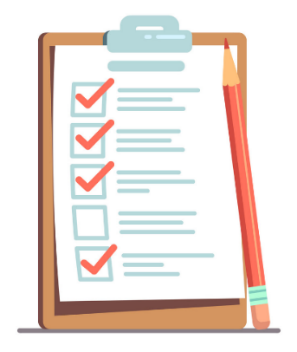  Expect to be asked your first name, second name and date of birth  Expect that if you are 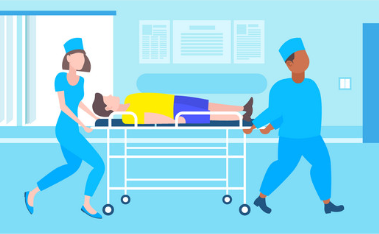 moving wards or broughtfor an in house procedure we will check your  wrist band